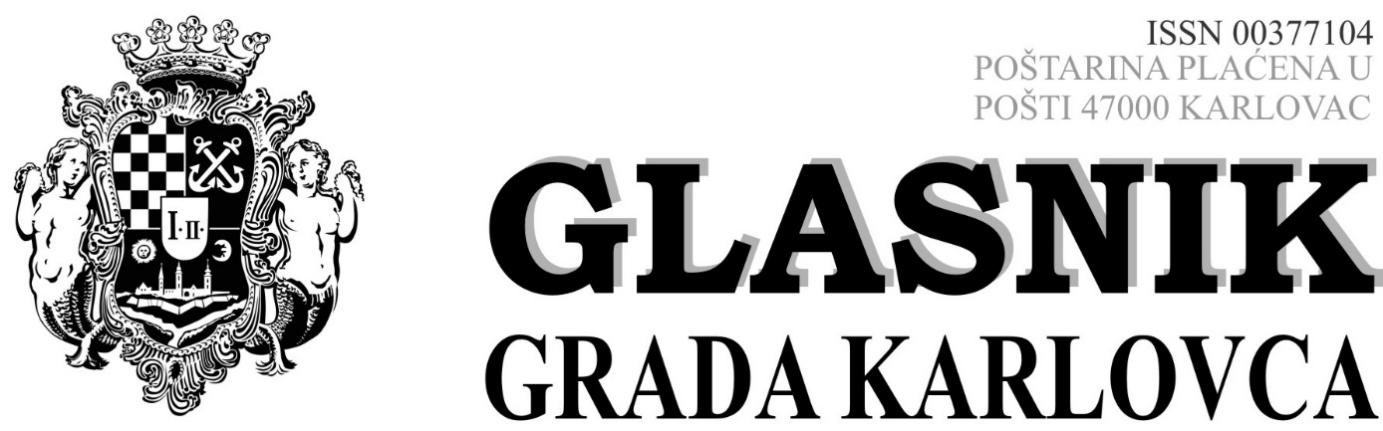          Izlazi prema potrebi                               Broj 11	 Godina LVI.	              Karlovac 13. lipnja 2023. GRADONAČELNIK GRADA KARLOVCA										str.116. IZMJENE I         DOPUNE         PLANA 			prijma u službu u upravna tijela Grada Karlovca za 2023. godinu	1184.117. ODLUKA			o privremenom pravu korištenja parkirališta i načinu naplate parkiranja							1184.118. ODLUKA			o dodjeli potpora male vrijednosti za mehanizaciju, strojeve i opremu u 2023. god.							1185.119. ODLUKA 			o dodjeli sredstava za sufinanciranje očuvanja i obnove objekata zaštićene spomeničke baštine u 2023. god.				1187.GRADONAČELNIK GRADA KARLOVCA116.Na temelju članka 10. Zakona o službenicima i namještenicima u lokalnoj i područnoj (regionalnoj) samoupravi (Narodne novine broj 86/08, 61/11, 04/18, 112/19), članka 44. i članka 98. Statuta Grada Karlovca (Glasnik Grada Karlovca broj 9/21 – potpuni tekst, 10/22) a u svezi s Proračunom Grada Karlovca za 2023. godinu (Glasnik Grada Karlovca broj 20/22, 10/23) gradonačelnik Grada Karlovca, donosiIZMJENE I DOPUNE PLANA PRIJMA U SLUŽBUU UPRAVNA TIJELA GRADA KARLOVCA ZA 2023. GODINUI.	U Planu prijma u službu u upravna tijela Grada Karlovca za 2023. godinu (Glasnik Grada Karlovca broj 1/23, u daljnjem tekstu Plan) tablica iz točke I. koja čini sastavni dio Plana mijenja se na sljedeći način:-u redu pod rednim brojem 1. „Ured gradonačelnika“ u stupcu  “Potreban broj službenika i namještenika na neodređeno vrijeme“, podstupcu 5.a. umjesto „-“ upisuje se brojka „1“. U stupcu „Ukupno“ brojka „2“ zamjenjuje se brojkom „3“.-u redu pod rednim brojem 7. „Upravni odjel za razvoj grada i EU fondove“ u stupcu “Potreban broj službenika i namještenika na neodređeno vrijeme“, podstupcu 5.a. umjesto  „-“ upisuje se brojka „1“. U stupcu „Ukupno“ brojka „1“ zamjenjuje se brojkom „2“.-u redu „Ukupno“ u stupcu „Potreban broj službenika i namještenika na neodređeno vrijeme“, podstupcu 5.a. brojka „7“ zamjenjuje se brojkom „9“. U stupcu  „Ukupno“ brojka „16“ zamjenjuje se brojkom „18“.II.U preostalom dijelu Plan prijma u službu u upravna tijela Grada Karlovca za 2023. godinu se ne mijenja.III. 	Izmjene i dopune Plana prijma u službu u upravna tijela Grada Karlovca za 2023. godinu stupaju na snagu sljedećeg dana od dana objave u „Glasniku Grada Karlovca“.GRADONAČELNIK		                                                                            	KLASA:024-02/23-01/01URBROJ: 2133-1-03-01/01-23-3Karlovac, 12. lipnja 2023.GRADONAČELNIK Damir Mandić, dipl.teol., v.r.117.Na temelju članka 48. Zakona o lokalnoj i područnoj (regionalnoj) samoupravi („Narodne novine“ br. 33/01, 60/01, 129/05, 109/07, 125/08, 36/09, 36/09, 150/11, 144/12, 19/13, 137/15, 123/17, 98/19 i 144/20), članka 5. stavka 3. Odluke o parkiralištima na području Grada Karlovca („Glasnik Grada Karlovca“ br. 21/17, 6/19 i 2/22) i članka 44. i 98. Statuta Grada Karlovca („Glasnik Grada Karlovca“ br. 9/21 – potpuni tekst i 10/22) gradonačelnik Grada Karlovca donio jeO D L U K Uo privremenom pravu korištenja parkirališta i načinu naplate parkiranjaI.Za vrijeme izvođenja radova na projektu „Revitalizacija vrelovodne mreže u gradu Karlovcu“ investitora Gradske toplana d.o.o. Karlovac, privremeno se utvrđuje pravo korištenja parkirališta i način naplate parkiranja na području Grada Karlovca za vlasnike važećih stanarskih parkirališnih karata.II.Vlasnici važećih stanarskih parkirališnih karata mogu iste koristiti za sva parkirališta pod naplatom na području Grada Karlovca uz nepromijenjene uvjete plaćanja, osim za korištenje javnog parkirališta na Trgu hrvatskih branitelja br. 2 – Tržnica.Korištenje prava iz stavka 1. ove točke određuje se u vremenu od početka radova na pojedinom parkirališnom bloku do tri dana po završetku radova na tom parkirališnom bloku.Početak i završetak prava korištenja stanarskih karata za pojedine parkirališne blokove kao parkirališnu kartu za sva javna parkirališta pod naplatom na području Grada Karlovca utvrđuje upravni odjel Grada Karlovca nadležan za promet.Obavijest o početku i završetku razdoblja korištenja prava nadležni upravni odjel dužan je objaviti putem sredstava javnog priopćavanja, te o tome izvijestiti tvrtku Mladost d.o.o. Karlovac, kao organizatora parkiranja.III.Obvezuje se investitor radova Gradska toplana d.o.o. Karlovac da pravovremeno obavještava u pravni odjel Grada Karlovca nadležan za promet o početku i završetku radova na svakom pojedinom parkiralištu.IV.Ova Odluka stupa na snagu danom donošenja i objavit će se u „Glasniku Grada Karlovca“.GRADONAČELNIKKLASA: 024-01/23-01/140URBROJ: 2133-1-07-03/01-23-01Karlovac, 16.05.2023. god.GRADONAČELNIK Damir Mandić, dipl.teol., v.r.118.Na temelju članka 44. i 98. Statuta Grada Karlovca (Glasnik Grada Karlovca br. 9/21- potpuni tekst i 10/22), članka 14., stavak 1. Programa poticanja poljoprivrede i ruralnog razvoja na području Grada Karlovca za 2023.god. (GGK br.  20/22 i 10/23), ( u daljnjem tekstu: Program) i članka 27., stavak 1. Pravilnika o dodjeli potpora male vrijednosti poljoprivrednim gospodarstvima na području Grada Karlovca za razdoblje 2021.-2023.god. (GGK br. 7/21), (u daljnjem tekstu: Pravilnik), Gradonačelnik Grada Karlovca donosiODLUKUo dodjeli potpora male vrijednosti za mehanizaciju, strojeve i opremu u 2023.god.     IOdobrava se korištenje sredstava Proračuna Grada Karlovca za 2023.god. sa pozicije R0 527 – Subvencije poljoprivrednim gospodarstvima za primarnu proizvodnju po zahtjevu, u iznosu 80.965,58 EUR.IISredstva iz točke I ove Odluke isplatit će se kao bespovratna novčana sredstva (potpore male vrijednosti) za Mjeru 1: Nabava mehanizacije, strojeva i opreme, sukladno Listi prvenstva iz točke III ove Odluke.Bespovratna novčana sredstva (potpore male vrijednosti) dodjeljuju se na temelju provedenog Javnog poziva za podnošenje zahtjeva za dodjelu potpora male vrijednosti poljoprivrednim gospodarstvima na području Grada Karlovca u 2023.god., koji je trajao od 10. ožujka 2023.god. do 11. travnja 2023.god., objavljen na web stranici Grada Karlovca.IIIBespovratna novčana sredstva (potpore male vrijednosti) dodjeljuju se podnositeljima zahtjeva sa Liste prvenstva do iskorištenja planiranih sredstava iz točke I ove Odluke, prema redoslijedu prvenstva propisanom člankom 6., stavak 2. Pravilnika, kako slijedi:*Kriteriji prvenstva:ML/OD	- mladi poljoprivrednici kojima je poljoprivreda osnovna djelatnostPG/OD	- ostala poljopr. gospodarstva kojima je poljoprivreda osnovna djelatnostML/POR	- ostali mladi poljoprivrednici u poreznom sustavuML		- ostali mladi poljoprivredniciPG/POR	- ostala poljoprivr. gospodarstva u poreznom sustavu	PG		- ostala poljoprivredna gospodarstvaIVBespovratna novčana sredstva (potpore male vrijednosti) iz točke I ove Odluke isplatit će se na žiro račun podnositelja zahtjeva iz točke III ove Odluke od rednog broja 01. do rednog broja 29., temeljem pojedinačnih Rješenja o dodjeli potpore male vrijednosti za svakog podnositelja.Zadužuju se Upravni odjel za gospodarstvo, poljoprivredu i turizam i Upravni odjel za proračun i financije za provedbu ove Odluke.VBespovratna novčana sredstva (potpore male vrijednosti) zbog nedostatka sredstava i/ili neispunjavanja propisanih uvjeta i kriterija, ne ostvaruju podnositelji zahtjeva kako slijedi:OPG BAČIĆ TOMISLAV OPG BEDENIKOVIĆ, IVAN BEDENIKOVIĆOPG BOŽIČEVIĆ DAVOROPG CVITAK NENADOPG ČRNE BOŽICAOPG GOJAK ŽELJKOOPG GORŠIĆ ŽELJKOOPG GRAHO JURAJOPG GUŠTIN, JOSIP GUŠTINOPG JOHA ZLATAOPG LCP BARTOLAC VALENTINOOPG MATIJAŠIĆ MILKAOPG MILČIĆ PREDRAGOPG MIMA, SMILJANA MARADIMOPG NEJAK IVICAOPG POTURICA ROBERTOPG ŽEGER KATAVIOva Odluka stupa na snagu danom donošenja, a objavit će se u službenom glasilu Grada Karlovca.GRADONAČELNIK								KLASA: 320-03/23-01/01URBROJ: 2133-01-09/03-23-5Karlovac, 06. lipnja 2023.god.GRADONAČELNIK Damir Mandić, dipl.teol., v.r.119.            Na temelju članaka 44. i 98. Statuta Grada Karlovca („Glasnik Grada Karlovca“ br. 9/21 – potpuni tekst) i članka 8. Pravilnika o načinu i uvjetima dodjele sredstava spomeničke rente na području grada Karlovca putem javnog poziva („Glasnik Grada Karlovca“ br. 03/16, 19/19)  Gradonačelnik Grada Karlovca donosi sljedećuO D L U K Uo dodjeli sredstava za sufinanciranje očuvanja i obnove objekatazaštićene spomeničke baštine u 2023. god.ISredstva Proračuna grada Karlovca za 2023. godinu na poziciji R0312 i R0312-1 „Kapitalne donacije“ dodjeljuju se sljedećim podnositeljima zahtjeva:Ljerka Lacković, Ulica Stjepana Radića 27, Karlovac u iznosu od  4,614,33 EUR za sufinanciranje radova na sanaciji stolarije na objektu na adresi Ulica Stjepana Radića 27.	Vrijednost navedenih radova iznosi 9.417,00 EURDom za odgoj djece i mladeži Karlovac, Banija 14, Karlovac u iznosu od 37.083,08 EUR za sufinanciranje radova na sanaciji pročelja na objektu na adresi Banija 14.Vrijednost navedenih radova iznosi 75.679,75 EURIrena Mirić, Mala Jelsa 43A, Karlovac u iznosu od 2.405,90 EUR za sufinanciranje radova na sanaciji stolarije na objektu na adresi Kralja Tomislava 7             Vrijednost navedenih radova iznosi 4.910,00 EURMirjana Vujašković, Ante Starčevića 16, Karlovac u iznosu od 7.870,63  EUR za sufinanciranje radova na sanaciji stolarije na objektu na adresi Ante Starčevića 16Vrijednost navedenih radova iznosi 16.062,50 EURAleksandra Podrebarac, Perivoj Josipa Vrbanića 4, Karlovac u iznosu od  31.385,68 EUR za sufinanciranje radova na sanaciji limarije i krovišta na objektu na adresi Perivoj Josipa Vrbanića 4.Vrijednost navedenih radova iznosi 64.052,40 EURIISukladno toč. V Poziva zbog nepodmirenih financijskih obveza vlasnika odnosno suvlasnika, te trenutnih korisnika poslovnog i stambenog prostora ne prihvaćaju se zahtjevi sljedećih podnositelja:Ljerka Lacković  , predstavnik suvlasnika, Ulica Stjepana Radića 27 Karlovac, za sufinanciranje radova na uređenju pročelja na objektu na adresi Ulica Stjepana Radića 27, KarlovacFilip Lešćan, Silvija Strahimira Kranjčevića 22, Karlovac za sufinanciranje radova na sanaciji krovišta  na objektu na adresi Ivana Gundulića 1, KarlovacArben Bilali, Ulica Vladimira Nazora 20, Karlovac za sufinanciranje radova na sanaciji krovišta na objektu na adresi Ante Starčevića 6, KarlovacInkasator d.o.o., Trg hrvatskih branitelja 4, Karlovac za sufinanciranje radova na sanaciji limarije i krovišta na objektu na adresi Juraja Haulika 18, KarlovacInkasator d.o.o., Trg hrvatskih branitelja 4, Karlovac za sufinanciranje radova na sanaciji krovišta i limarije na objektu na adresi Ante Starčevića 25, KarlovacPETRAČIĆ-projekt d.o.o., Domobranska 3, Karlovac, za sufinanciranje radova na sanaciji krovišta na objektu na adresi Banija 13, KarlovacPETRAČIĆ-projekt d.o.o., Domobranska 3, Karlovac za sufinanciranje radova na sanaciji krovišta na objektu na adresi Augusta Cesarca 5, KarlovacPETRAČIĆ-projekt d.o.o., Domobranska 3, Karlovac za sufinanciranje radova na sanaciji krovišta na objektu Trg bana Petra Zrinskog 19/Šetalište Franje Tuđmana 10, KarlovacZdravko Šaflin, Banija 41, Karlovac za  sufinanciranje radova na sanaciji pročelja na objektu na adresi Banija 41, KarlovacMarinko Severinski, Vlatka Mačeka 6A, Karlovac za  sufinanciranje radova na sanaciji limarije i krovišta na objektu na adresi Šetalište dr. Franje Tuđmana 9, KarlovacPredraga Petojevića, predstavnik suvlasnika, Đuke Bencetića 1/Martina Gambona 1, Karlovac za sufinanciranje radova na sanaciji pročelja, stolarije i bravarije (podrumski prozori) na objektu na adresi Đuke Bencetića 1/Martina Gambona 1, KarlovacIIISukladno toč. IV Poziva zbog dostavljene dokumentacije koja nije u skladu sa traženim uvjetima ne prihvaća se zahtjev podnositelja:Snežana Novaković, Andrije Hebranga 18c, Karlovac za sanaciju stolarije na objektu na adresi, Vlatka Mačeka 6, Karlovac.IVZadužuje se Upravni odjel za gradnju I zaštitu okoliša, Upravni odjel za proračun i financije i Povjerenstvo za provođenje postupka dodjele sredstava spomeničke rente za obnovu i očuvanje objekata zaštićene spomeničke baštine u 2023. godini, da uredno provedu ukupan postupak dodjele sredstava osobama iz točke I ove Odluke i obave ukupnu kontrolu svrsishodne i namjenske potrošnje sredstava dodijeljenih za očuvanje i obnovu objekata spomeničke baštine.VOva Odluka stupa na snagu danom donošenja, a biti će objavljena u Glasniku Grada Karlovca.GRADONAČELNIKKLASA:360-01/23-02/01URBROJ: 2133-1-06-01/04-23-7Karlovac, 31.05.2023. god.GRADONAČELNIK Damir Mandić, dipl.teol., v.r.GLASNIK GRADA KARLOVCA - službeni list Grada Karlovca Glavni i odgovorni  urednik : Vlatko Kovačić ,mag. iur., viši savjetnik za pravne poslove i poslove gradonačelnika, Banjavčićeva 9 , Karlovac; tel. 047/628-105Tehnička priprema: Ured gradonačelnika	R. br.PODNOSITELJ ZAHTJEVAKRIT PRV. *NAMJENA ULAGANJAIZNOS POTPORE  (EUR)1.OPG VINSKI TOMISLAV1.Malčer, trakt. prskalica3.367,762.OPG KARTALIJA GORAN1.Traktorska prikolica3.965,923.OPG BILIČIĆ, JASMIN BILIČIĆ1.Traktorski kopač2.030,004.OPG RAČIĆ HRVOJE1.Strižna kosa3.375,005.OPG RIBAR LUCIJA1.Balirka3.981,686.OPG GRIJAKOVIĆ UGLJEŠA1.Traktorska prikolica3.981,687.OPG BIŠĆANIĆ NIKOLA1.Rasipač min. gnojiva2.653,008.OPG SKOLAN IVAN1.Krmne zabrane3.981,689.BIO VOĆE d.o.o.2.Trimer (2 kom)1.624,0110.OPG RUDAN NENAD2.Malčer, roto drljača2.275,0011.OPG STANAR SINIŠA2.Mlin, kultivator2.730,0012.OPG KUSANIĆ IVICA2.Traktorska prikolica3.981,6813.PO FANJAK, KRISTIJAN FANJAK2.Tunel za skladištenje3.981,6814.OPG BASAR IVAN3.Malčer3.981,6815.OPG ANTOLOVIĆ JOSIP3.Rasip. min. gn., hidrolift, hidraulika3.981,6816.OPG VUKIĆ MATIJA3.Roto kosa3.981,6817.OPG SAČERIĆ MATIJA3.Malčer2.876,3718.SOPG BAKALE HRVOJE4.Sadil. i vadil. krump., atomizer3.277,2719.OPG ŽEGER LUCIJA4.Malčer2.543,0020.OPG BAČIĆ MATIJA4.Roto kosa1.048,9121.OPG BREZETIĆ JOSIP4.Freza1.041,4722.OPG CINDRIĆ MATEO4.Trimer815,1523.OPG SLAĆANIN IVAN4.Roto drljača3.434,2024.OPG BUTURAJAC MARKO4.Malčer3.981,6825.OPG BELJAN VLADIMIR4.Vilice za bale, prikolica817,4626.OPG TRUPKOVIĆ DANIJEL4.Malčer 1.325,3127.OPG PAVLOVIĆ MLADEN4.Roto kosa, prskalica1.901,7328.OPG GOJAK KARLO4.Rasipač min. gnojiva278,9029.OPG VUSAK KRISTIJAN4.Rabljeni malčer3.750,00UKUPNO80.965,58